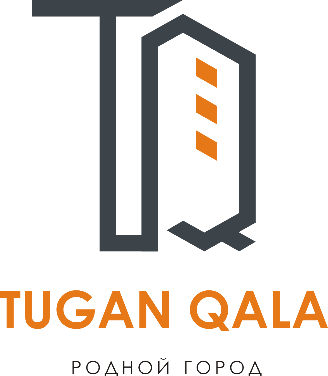 Заявка для участия в отборе проектов «Родного города» в городе Рудный Республики КазахстанПриобретение и установка детской площадки по адресу: город Рудный, ул.50 лет Октября д. 102Направление развития общественной инфраструктуры: установка детских игровых площадок, скамьи, урны, оборудования и конструкции для игр детей и отдыха населения в местах общего пользования.Проектная команда:Дощанов Нурлан Сабыржанович2023 г.г.РудныйВ Экспертный советЗаявление о допуске проекта к голосованиюНаименование проекта Tugan qala (далее - проект): Приобретение и установка детской площадки по адресу: город Рудный, улица 50 лет Октября дом 102Место реализации проекта: Дворовая территория по улице 50 лет Октября дом 102Описание проекта:Тип проекта: установка, ремонт и освещение спортивных (тренажерных площадок, футбольных, баскетбольных, волейбольных полей), детских игровых площадок на дворовых территориях и в местах общего пользования.Описание проблемы, на решение которой направлен проект: Площадка, располагаемая в пределах дворовой территории по адресу улица 50 лет Октября, дом 102, сейчас никак полезно не используется, т.к является небезопасной и старой. Со временем она она стала ветхой и опасной для  использования. Поэтому, предложен проект по установке детской площадки для безопасного досуга детей. Для создания современных условий развития детей и молодежи. Детская площадка – это центр двора. Мы хотим, чтобы наши дети играли на виду и в безопасных условиях. Если у нас появится новая детская площадка, двор заиграет новыми красками, дети и пожилые жители смогут проводить больше времени на свежем воздухе.Виды расходов по реализации проекта:Ожидаемые результаты: В 2024 году мы хотим видеть многофункциональную и интересную детскую площадку, которая создаст условия для физического развития детей, даст возможность детям выплеснуть энергию в полезном времяпровождении, увеличит возможность для родителей лучше контролировать детей, а также активно общаться с ними на детской площадке. Там дети будут находится в безопасности получая для себя заряд бодрости и здоровья. Она будет центром притяжения в нашем дворе не только для  молодежи, но и для взрослого населения.Пользователи проекта:Дети, подростки, родители, пожилые жители.Число прямых пользователей (человек): 200.Эксплуатация и содержание объекта общественной инфраструктуры, предусмотренного проектом на первый год:Планируемый срок реализации проекта: 60 днейК заявлению прилагаются документы (копии документов, заверенные в установленном порядке, официальным должностным лицом или заявителем):Краткая аннотация проекта «Tugan qala» – на 1 л.Фотографии и снимки места размещения объекта – на 2 л.Технический проект – на 6 л.Документы, подтверждающие стоимость проекта – на 5 л.Согласие с ограничением ответственности – на 1 л.Эскизы (рисунки), характеризующие внешний вид и функциональность объекта –на1 л. Всего на 16 листах.Сведения о проектной команде:8.1 Заявитель: Дощанов Нурлан Сабыржанович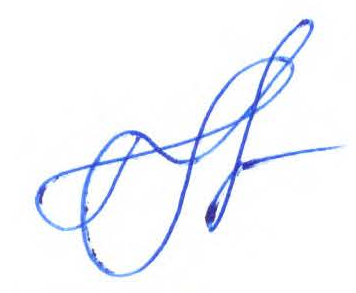 ________________________(подпись заявителя)Контактный телефон: 8-775-435-20-54; 8-708-335-20-54.Эл. почта: balashka8612@gmail.com;Почтовый адрес: город Рудный, ул. 50 лет Октября дом 102, кв.135, индекс 111500Дата:	05 декабрь 2023 годаКраткая аннотация о проекте для размещения 
на титульной странице для голосования 
на Портале проекта 
«Детская площадка по адресу: г. Рудный, ул. 50 лет Октября д. 102»            Площадка, располагаемая в пределах дворовой территории по адресу улица 50 лет  Октября, д.102, сейчас никак полезно не используется, т.к является небезопасной и старой. Со временем она она стала ветхой и опасной для  использования. Поэтому, предложен проект по установке детской площадки  для безопасного досуга детей. Для создания современных условий развития детей и молодежи.ПО ИТОГАМ ОПРОСА:опрошено 43 человеккатегории опрошенных:- мамы;- бабушки;- соседи;- дети.Выявлены проблемы: отсутствие детской площадки для многоэтажного дома по адресу улица 50 лет Октября дом 102. Предложено: благоустроить территорию, закупить и установить качели, беседку, песочницу и многое другое, сделать покрытие. Для этого планируется закупить и установить оборудование для детских площадок, поставить скамейки и озеленить территорию. Общая площадь размещения  детского игрового оборудования 200м2. Детская площадка состоит из 9 архитектурных форм. Ориентировочная стоимость проекта 12 млн.тенге, а срок реализации 2 месяца.  В 2024 году мы хотим видеть многофункциональную и интересную площадку, которая создаст условия для физического развития всех возрастов на территории площадки, даст возможность детям выплеснуть энергию в полезном  времяпровождении, увеличит возможность для родителей лучше контролировать детей, а также активно общаться с ними на детской площадке. Там дети будут находится в безопасности получая для себя заряд бодрости и здоровья. Она будет  центром притяжения в нашем дворе не только для  молодежи, но и для взрослого населения.Фотографии и снимки места размещения объекта со спутникаФото дворовой территории дома 102 по ул. 50 лет Октября.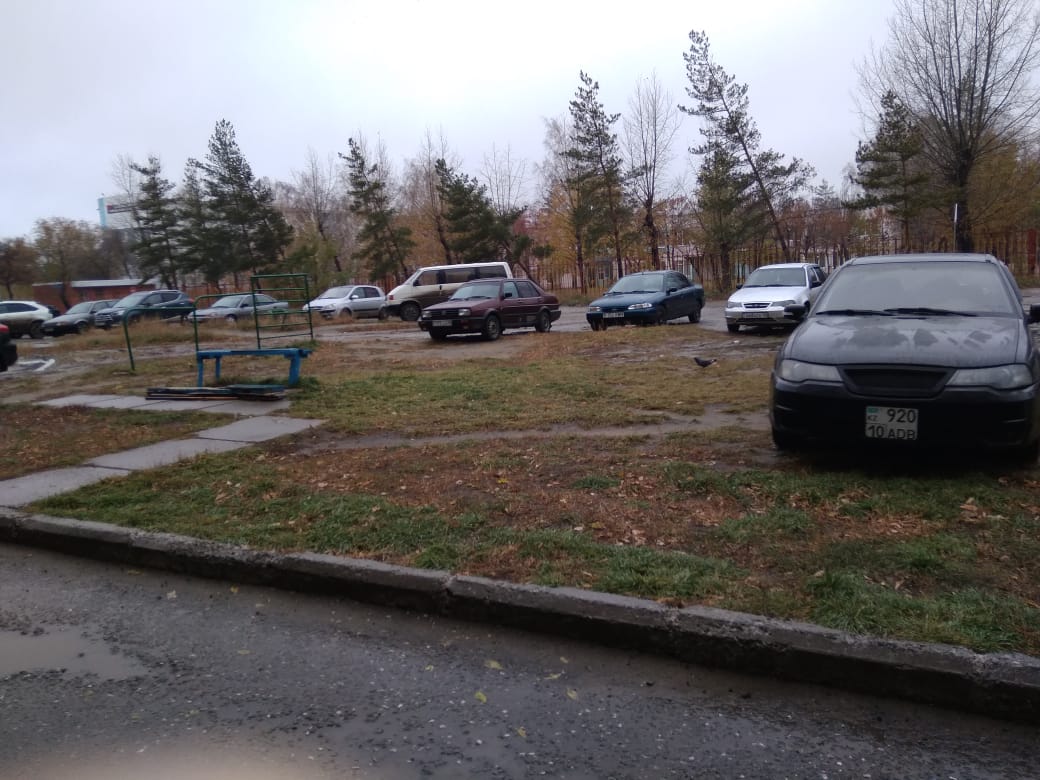 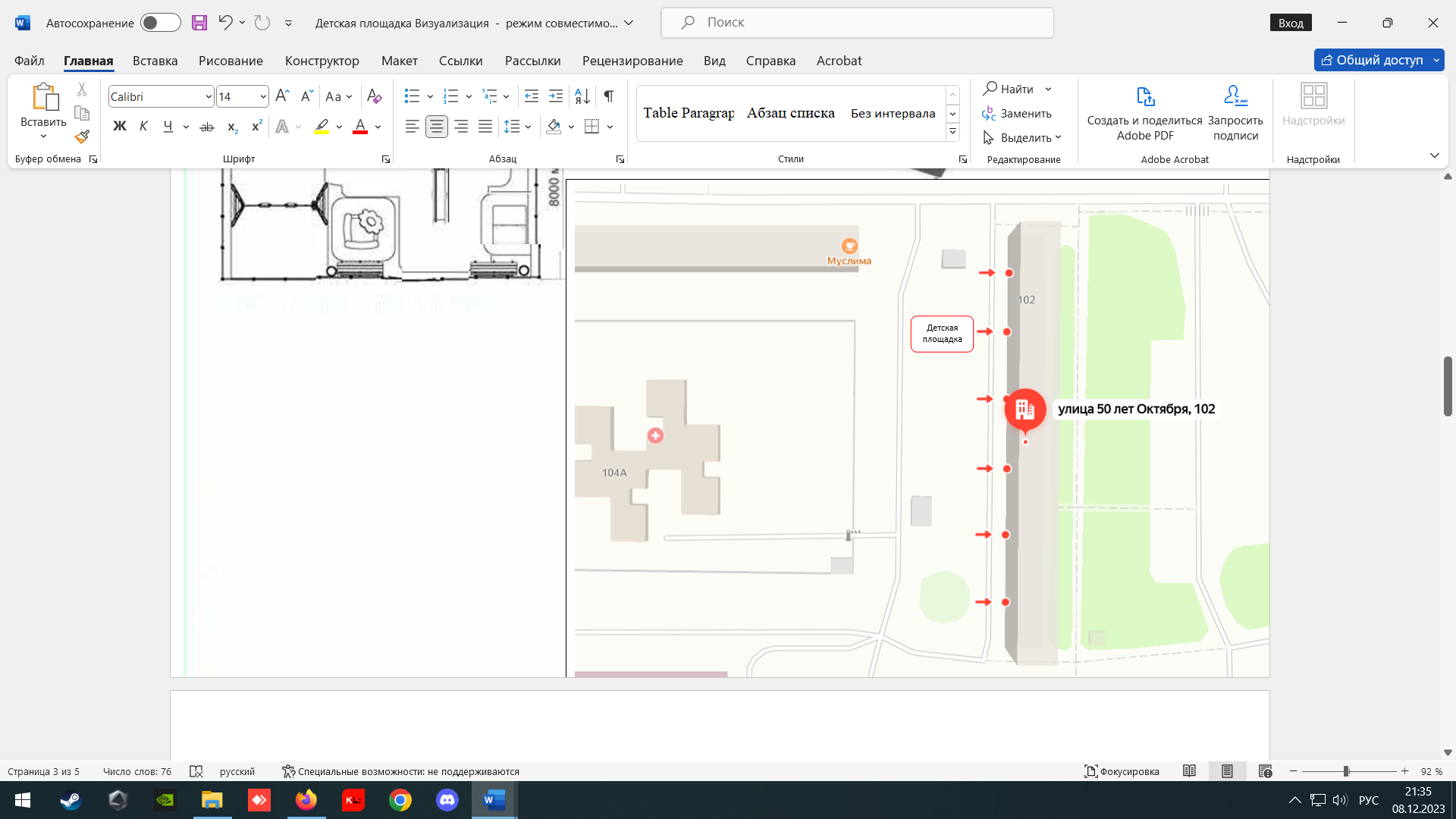 Фото с сайта www.aisgzk.kz о принадлежности земли государству.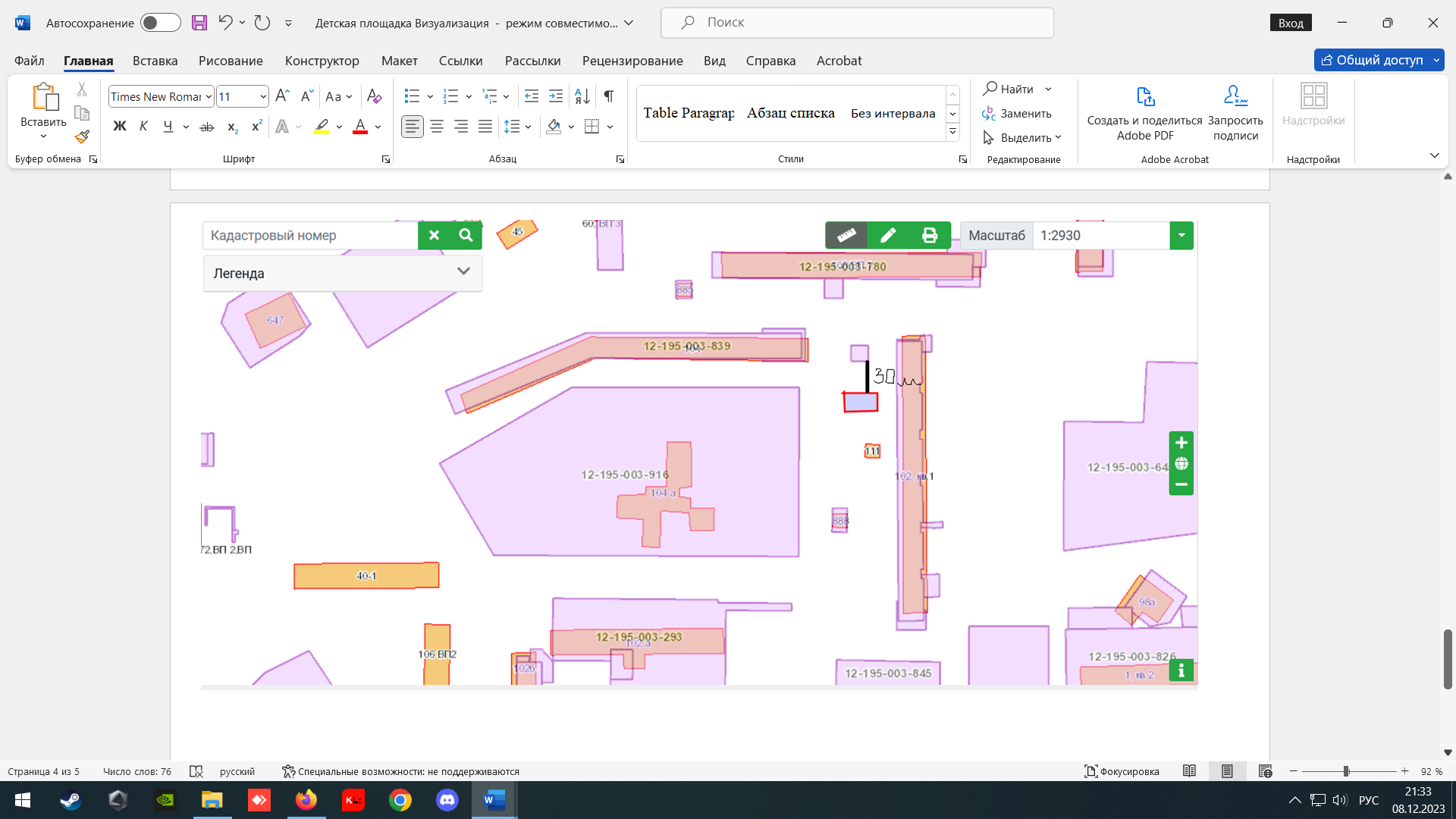 Технический проект «Детская площадка по адресу:  город Рудный, ул.50 лет Октября д.102»Расчет ориентировочной стоимости реализации проектаФормула расчета итоговой стоимости проектаОбщая сумма расходов по пунктам 1-5 + 30% от общей суммы расходов по пунктам 1-5 = итоговая общая стоимость проектаПроверкаДополнительные работы и затраты (резерв-прочие) должен составлять не менее 8% от итоговой стоимости проекта, но не более 1 000 000 тенге.НДС Всё оборудование, материалы, работы и т.д. считаем с учетом НДС.Документы, подтверждающие стоимость проектаЦены на 2023 г. Коммерческое предложение на игровое оборудование ИП «Любимый город»Цены даны с НДС 12% Коммерческое предложение на игровое оборудование ТОО «BATR.KZ»Цены даны с НДС 12% 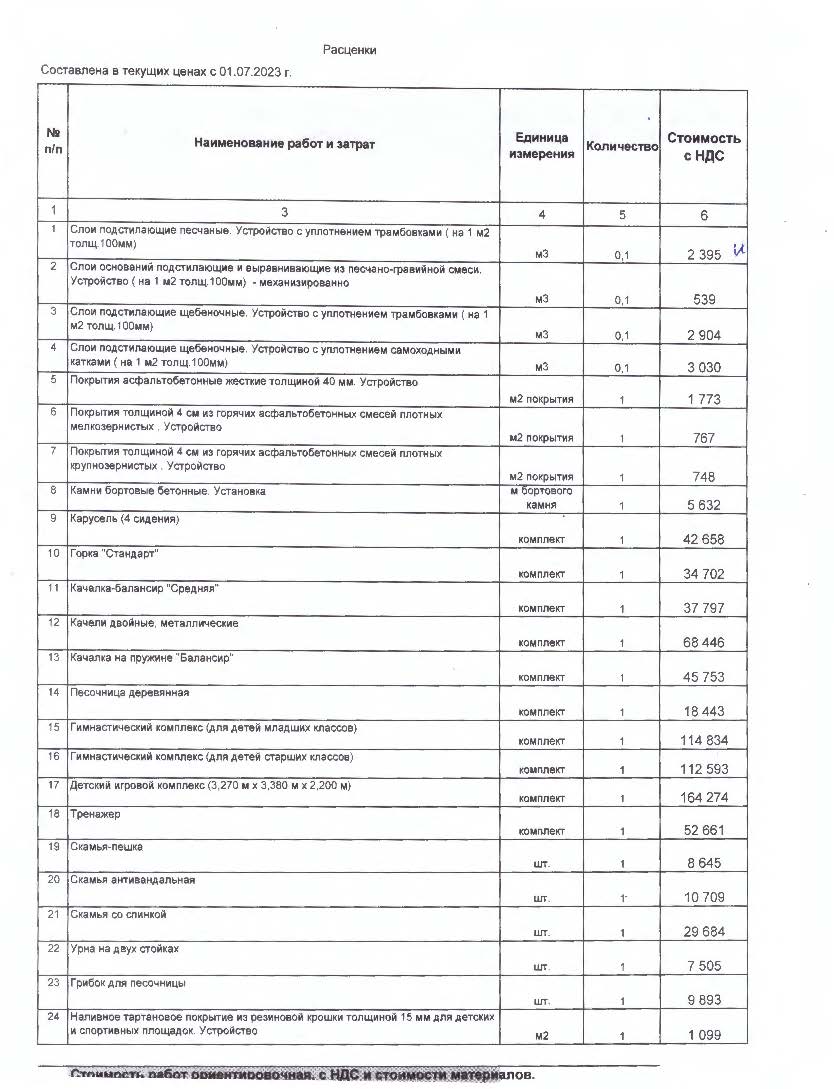 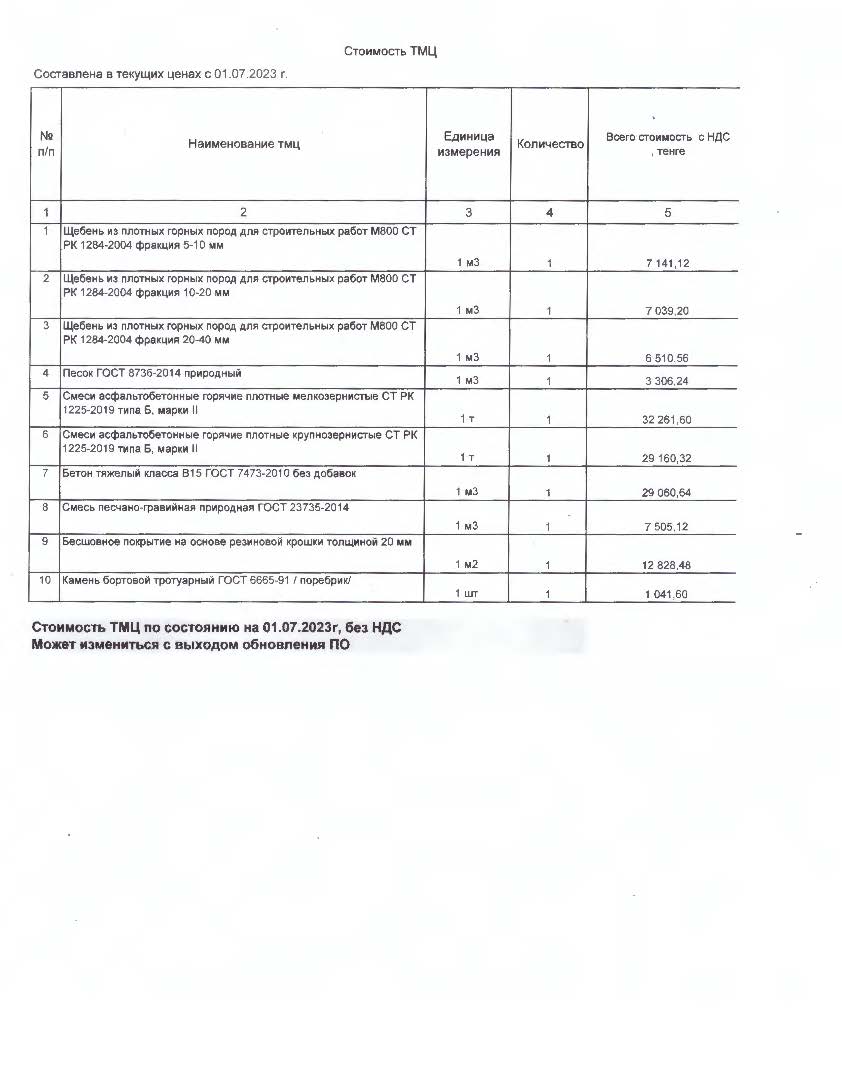 Согласие с ограничением ответственностиЯ, Дощанов Нурлан Сабыржанович, выражаю свое согласие, с тем, что качество проекта «Tugan qala» зависит от проектной команды в первую очередь, а возможность его реализации – от результатов голосования.Эскизы (рисунки), характеризующие внешний вид и функциональность объекта                                                          15                         15155111  №п/пВиды работ (услуг)Полная стоимость (тенге)Описание1Ремонтно-строительные работы 
(в соответствии со сметой)846 140Расчистка территории, выравнивание территории, укладка тартанового покрытия.2Приобретение материалов 
(кроме тех, которые учтены в строке «ремонтно-строительные работы»)3 621 771Цемент, песок, тартановое покрытие, камни бортовые.3Приобретение оборудования (кроме того, которое учтено в строке «ремонтно-строительные работы»)3 872 500Игровой спортивный комплекс из 9 архитектурных форм.4Приобретение услуг и товара (озеленение)895 000Грунт и деревья5Монтажные работы1 169 189Установка оборудования6Удорожание работ и материалов вследствие естественного роста цен до 10%1 000 000УдорожаниеИтого11 404 600№п/пРасходы по эксплуатации и содержанию объекта общественной инфраструктуры, предусмотренного проектомБюджет акимата, тенгеДенежные средства организаций (физических лиц), тенгеИтого, тенге1Уборка и расчистка территории дворником80 00080 0002Текущий косметический ремонт (покраска, проверка технического состояния)120 000120 0000Всего200 000200 000Описание и общие характеристики создаваемого объекта общественной инфраструктурыОбщая площадь размещения инфраструктуры игрового и спортивного оборудования 200 м2.По адресу улица 50 лет Октября дом 102 имеется площадка, к сожалению, она не оборудована, в нашем дворе очень много детей, и им негде играть, ближайшая располагается в соседнем дворе, но там всегда очень много детей и нет возможности поиграть. Поэтому, я решил реализовать проект по установке детской площадки для безопасного досуга детей. Для реализации проекта планируется закупить и установить качели, горки, карусели, песочницы, и многое другое. Игровой спортивный комплекс состоит из 9 архитектурных форм, скамейки 3 штуки и урны 3 штуки.№Наименование вида материала, оборудования, работХарактеристики (функциональные, технические, качественные эксплуатационные)Единица измеренияКоличество, объем единицыСтоимость единицы., тенгеСсылка на источник, подтверждающий стоимость единицы или комплекса единицОбщая стоимость, тенге, (в т.ч. НДС 12%)1Раздел 1. Подготовительные, земляные и общестроительные работыРаздел 1. Подготовительные, земляные и общестроительные работыРаздел 1. Подготовительные, земляные и общестроительные работыРаздел 1. Подготовительные, земляные и общестроительные работыРаздел 1. Подготовительные, земляные и общестроительные работыРаздел 1. Подготовительные, земляные и общестроительные работыРаздел 1. Подготовительные, земляные и общестроительные работы1.1Материалы (Приобретение общестроительных материалов, тары, инструмента для общестроительных работы, включая коммуникации)Материалы (Приобретение общестроительных материалов, тары, инструмента для общестроительных работы, включая коммуникации)Материалы (Приобретение общестроительных материалов, тары, инструмента для общестроительных работы, включая коммуникации)Материалы (Приобретение общестроительных материалов, тары, инструмента для общестроительных работы, включая коммуникации)Материалы (Приобретение общестроительных материалов, тары, инструмента для общестроительных работы, включая коммуникации)Материалы (Приобретение общестроительных материалов, тары, инструмента для общестроительных работы, включая коммуникации)Материалы (Приобретение общестроительных материалов, тары, инструмента для общестроительных работы, включая коммуникации)1.1.1Камень бортовой ГОСТ 6665-91м30,9659218Локальная смета56 8491.1.2Песок природныйГОСТ 8736-2014м3303306,24Локальная смета99 1871.1.3ЩебеньФракция 20-40 ммм3306510,56Локальная смета195 317Бетон тяжелый класса В15ГОСТ 7473-2010 без добавокм32,5829060,64Локальная смета74 9761.1.4Покрытия спортивные толщиной 20мм. Тартанм220012828,48Локальная смета2 565 6961.1.5Смеси асфальтобетонные горячие плотные мелкозернистые СТ РК 1225-2019 типа В, марки Iт19,5232261,6Локальная смета629 7461.2Транспорт (Затраты на транспорт, хранение, погрузку и выгрузку общестроительных материалов, тары, инструмента для общестроительных работы, включая коммуникации)Транспорт (Затраты на транспорт, хранение, погрузку и выгрузку общестроительных материалов, тары, инструмента для общестроительных работы, включая коммуникации)Транспорт (Затраты на транспорт, хранение, погрузку и выгрузку общестроительных материалов, тары, инструмента для общестроительных работы, включая коммуникации)Транспорт (Затраты на транспорт, хранение, погрузку и выгрузку общестроительных материалов, тары, инструмента для общестроительных работы, включая коммуникации)Транспорт (Затраты на транспорт, хранение, погрузку и выгрузку общестроительных материалов, тары, инструмента для общестроительных работы, включая коммуникации)Транспорт (Затраты на транспорт, хранение, погрузку и выгрузку общестроительных материалов, тары, инструмента для общестроительных работы, включая коммуникации)Транспорт (Затраты на транспорт, хранение, погрузку и выгрузку общестроительных материалов, тары, инструмента для общестроительных работы, включая коммуникации)1.3Демонтаж (Удаление устаревших конструкций, ветхих сооружений (необходимо решение собственника, например Акимат, о возможности демонтажа))Демонтаж (Удаление устаревших конструкций, ветхих сооружений (необходимо решение собственника, например Акимат, о возможности демонтажа))Демонтаж (Удаление устаревших конструкций, ветхих сооружений (необходимо решение собственника, например Акимат, о возможности демонтажа))Демонтаж (Удаление устаревших конструкций, ветхих сооружений (необходимо решение собственника, например Акимат, о возможности демонтажа))Демонтаж (Удаление устаревших конструкций, ветхих сооружений (необходимо решение собственника, например Акимат, о возможности демонтажа))Демонтаж (Удаление устаревших конструкций, ветхих сооружений (необходимо решение собственника, например Акимат, о возможности демонтажа))Демонтаж (Удаление устаревших конструкций, ветхих сооружений (необходимо решение собственника, например Акимат, о возможности демонтажа))1.4Вывоз мусора (Необходимо учесть возможность сдачи на металлолом)Вывоз мусора (Необходимо учесть возможность сдачи на металлолом)Вывоз мусора (Необходимо учесть возможность сдачи на металлолом)Вывоз мусора (Необходимо учесть возможность сдачи на металлолом)Вывоз мусора (Необходимо учесть возможность сдачи на металлолом)Вывоз мусора (Необходимо учесть возможность сдачи на металлолом)Вывоз мусора (Необходимо учесть возможность сдачи на металлолом)1.5Перенос/подключение коммуникаций (Санитарно-технические работы, сооружение линий электропередачи, связи, теплоснабжения и газоснабжения, канализации, водоснабжения)Перенос/подключение коммуникаций (Санитарно-технические работы, сооружение линий электропередачи, связи, теплоснабжения и газоснабжения, канализации, водоснабжения)Перенос/подключение коммуникаций (Санитарно-технические работы, сооружение линий электропередачи, связи, теплоснабжения и газоснабжения, канализации, водоснабжения)Перенос/подключение коммуникаций (Санитарно-технические работы, сооружение линий электропередачи, связи, теплоснабжения и газоснабжения, канализации, водоснабжения)Перенос/подключение коммуникаций (Санитарно-технические работы, сооружение линий электропередачи, связи, теплоснабжения и газоснабжения, канализации, водоснабжения)Перенос/подключение коммуникаций (Санитарно-технические работы, сооружение линий электропередачи, связи, теплоснабжения и газоснабжения, канализации, водоснабжения)Перенос/подключение коммуникаций (Санитарно-технические работы, сооружение линий электропередачи, связи, теплоснабжения и газоснабжения, канализации, водоснабжения)1.6Общестроительные работы (Планировка территории, возведение, расширение, монтаж пандусов, бордюр, брусчатки, типовых строительных конструкций, зданий и сооружений, работы по возведению фундаментов и опорных конструкций под оборудование, дорожные работы, работы по благоустройству. Ссылки на источник информации о ценах. НДС, выделяется отдельно)Общестроительные работы (Планировка территории, возведение, расширение, монтаж пандусов, бордюр, брусчатки, типовых строительных конструкций, зданий и сооружений, работы по возведению фундаментов и опорных конструкций под оборудование, дорожные работы, работы по благоустройству. Ссылки на источник информации о ценах. НДС, выделяется отдельно)Общестроительные работы (Планировка территории, возведение, расширение, монтаж пандусов, бордюр, брусчатки, типовых строительных конструкций, зданий и сооружений, работы по возведению фундаментов и опорных конструкций под оборудование, дорожные работы, работы по благоустройству. Ссылки на источник информации о ценах. НДС, выделяется отдельно)Общестроительные работы (Планировка территории, возведение, расширение, монтаж пандусов, бордюр, брусчатки, типовых строительных конструкций, зданий и сооружений, работы по возведению фундаментов и опорных конструкций под оборудование, дорожные работы, работы по благоустройству. Ссылки на источник информации о ценах. НДС, выделяется отдельно)Общестроительные работы (Планировка территории, возведение, расширение, монтаж пандусов, бордюр, брусчатки, типовых строительных конструкций, зданий и сооружений, работы по возведению фундаментов и опорных конструкций под оборудование, дорожные работы, работы по благоустройству. Ссылки на источник информации о ценах. НДС, выделяется отдельно)Общестроительные работы (Планировка территории, возведение, расширение, монтаж пандусов, бордюр, брусчатки, типовых строительных конструкций, зданий и сооружений, работы по возведению фундаментов и опорных конструкций под оборудование, дорожные работы, работы по благоустройству. Ссылки на источник информации о ценах. НДС, выделяется отдельно)Общестроительные работы (Планировка территории, возведение, расширение, монтаж пандусов, бордюр, брусчатки, типовых строительных конструкций, зданий и сооружений, работы по возведению фундаментов и опорных конструкций под оборудование, дорожные работы, работы по благоустройству. Ссылки на источник информации о ценах. НДС, выделяется отдельно)1.6.1Камни бортовые бетонные. Установка при других видах покрытийм605632Локальная смета 337 920Слои оснований, подстилающие и выравнивающие из пескаУстройство м3 302395Локальная смета71 850Слои подстилающие щебеночные.Устройством3основания 303030Локальная смета90 9001.6.2Разработка бульдозерами мощностью 79кВт (108л с) при перемещении грунта до 10мм3 4096Локальная смета3 8401.6.3Планировка механизированным способом. Группа грунтов 2м220020Локальная смета4 0001.6.4Покрытия толщиной 4 см из горячих асфальтобетонных смесей плотных мелкозернистых АБВ, плотность каменных материалов 2,5-2,9 т/м3.М2200556Локальная смета 111 2001.6.6Грунт. Уплотнение самоходными вибрационными катками 2,2т. Первый проходм330221Локальная смета6 630Наливное тартановое покрытие из резиновой крошкиУстройством22001099Локальная смета219 800Итого по разделу 1 (Сумма 1.1-1.6 (в т.ч. НДС 12%)Итого по разделу 1 (Сумма 1.1-1.6 (в т.ч. НДС 12%)4 467 9112Раздел 2. Приобретение (изготовление) оборудования Раздел 2. Приобретение (изготовление) оборудования Раздел 2. Приобретение (изготовление) оборудования Раздел 2. Приобретение (изготовление) оборудования Раздел 2. Приобретение (изготовление) оборудования Раздел 2. Приобретение (изготовление) оборудования Раздел 2. Приобретение (изготовление) оборудования 2.1Оборудование (Приобретение специального оборудования или изготовление устройств, художественных композиций, экспонатов. Ссылки на источник информации о ценах. НДС, выделяется отдельно)Оборудование (Приобретение специального оборудования или изготовление устройств, художественных композиций, экспонатов. Ссылки на источник информации о ценах. НДС, выделяется отдельно)Оборудование (Приобретение специального оборудования или изготовление устройств, художественных композиций, экспонатов. Ссылки на источник информации о ценах. НДС, выделяется отдельно)Оборудование (Приобретение специального оборудования или изготовление устройств, художественных композиций, экспонатов. Ссылки на источник информации о ценах. НДС, выделяется отдельно)Оборудование (Приобретение специального оборудования или изготовление устройств, художественных композиций, экспонатов. Ссылки на источник информации о ценах. НДС, выделяется отдельно)Оборудование (Приобретение специального оборудования или изготовление устройств, художественных композиций, экспонатов. Ссылки на источник информации о ценах. НДС, выделяется отдельно)Оборудование (Приобретение специального оборудования или изготовление устройств, художественных композиций, экспонатов. Ссылки на источник информации о ценах. НДС, выделяется отдельно)2.1.1Качели М2ИО 12.М.01.01.01-Пшт1352 100,0Прайс ТОО «BATR.KZ»352 1002.1.2Качалка на пружинеКолобокИО 22.01.04шт1185 300,0Прайс ТОО «BATR.KZ»185 3002.1.3Декоративное ограждение ДО-0012000*60*1050шт5824 000Прайс ИП «Любимый город»1 392 0002.1.4Детский игровой комплекс ДИК-0012980*2925*2600шт1762 000,0Прайс ИП «Любимый город»762 0002.1.5Детская качалка «Балансир» ДК-0032850*950*850шт1130 000,0Прайс ИП «Любимый город»130 0002.1.6Беседка детская БСД-0012220*1570*1400 шт1288 000,0Прайс ИП «Любимый город»288 0002.1.7Урна металлическая400*340*500шт326 000,0Прайс ИП «Любимый город»78 0002.1.8Скамья (антивандальная)1600*590*1215шт366 000,0Прайс ИП «Любимый город»198 0002.1.9Песочный дворик ИО 6.01.01-012600*2540*1640шт1487 100Прайс ТОО «BATR.KZ»487 1002.2Монтажные работы (Все работы по монтажу оборудования за исключением устройства оснований и фундаментов под оборудование, и т.п. по п. 2)Монтажные работы (Все работы по монтажу оборудования за исключением устройства оснований и фундаментов под оборудование, и т.п. по п. 2)Монтажные работы (Все работы по монтажу оборудования за исключением устройства оснований и фундаментов под оборудование, и т.п. по п. 2)Монтажные работы (Все работы по монтажу оборудования за исключением устройства оснований и фундаментов под оборудование, и т.п. по п. 2)Монтажные работы (Все работы по монтажу оборудования за исключением устройства оснований и фундаментов под оборудование, и т.п. по п. 2)Монтажные работы (Все работы по монтажу оборудования за исключением устройства оснований и фундаментов под оборудование, и т.п. по п. 2)Монтажные работы (Все работы по монтажу оборудования за исключением устройства оснований и фундаментов под оборудование, и т.п. по п. 2)2.2.1Монтаж качели Двойной металлической комплект168 446,0Прайс 68 446,02.2.2Монтаж Игровой комплекс ДИК 001комплект1164 274,0Прайс164 274,02.2.3Монтаж Качалка «Колобок»комплект145 753Прайс45 7532.2.4Монтаж детская качалка Балансиркомплект137 797,0Прайс37 797,02.2.5Монтаж Скамья антивандальнаяшт310 709,0Прайс32 127,02.2.6Монтаж Урна шт37 505,0Прайс22 515,02.2.7Монтаж Беседка детская БСД-001комплект1114 834,0Прайс114 834,02.2.8Монтаж декоративного ограждения ДО-001м21903500https://satu.kz/p61516773-montazh-zaborov.html?&primelead=MTc2&activateLowProsale=0665 0002.2.9Монтаж песочного дворика ИО 6.01.01-01комплект118 443Прайс18 443Итого по разделу 2 (Сумма 2.1-2.2 (в т.ч. НДС 12%)Итого по разделу 2 (Сумма 2.1-2.2 (в т.ч. НДС 12%)5 041 689,03Раздел 3. Озеленение территорииРаздел 3. Озеленение территорииРаздел 3. Озеленение территорииРаздел 3. Озеленение территорииРаздел 3. Озеленение территорииРаздел 3. Озеленение территорииРаздел 3. Озеленение территории3.1Посадочный материал (Приобретение посадочного материала, грунта, других необходимых элементов для озеленения. Ссылки на источник информации о ценах)Посадочный материал (Приобретение посадочного материала, грунта, других необходимых элементов для озеленения. Ссылки на источник информации о ценах)Посадочный материал (Приобретение посадочного материала, грунта, других необходимых элементов для озеленения. Ссылки на источник информации о ценах)Посадочный материал (Приобретение посадочного материала, грунта, других необходимых элементов для озеленения. Ссылки на источник информации о ценах)Посадочный материал (Приобретение посадочного материала, грунта, других необходимых элементов для озеленения. Ссылки на источник информации о ценах)Посадочный материал (Приобретение посадочного материала, грунта, других необходимых элементов для озеленения. Ссылки на источник информации о ценах)Посадочный материал (Приобретение посадочного материала, грунта, других необходимых элементов для озеленения. Ссылки на источник информации о ценах)3.1.1Грунт  куб/м505000https://www.olx.kz/d/obyavlenie/chernozem-plodorodnyy-IdmP75N.html250 0003.1.2Дуб болотный 400смшт592 000https://rudnyiy.satu.kz/p95349557-dub-bolotnyj-green.html?activateLowProsale=1460 0003.2Работы по озеленению (Стоимость работ по озеленению территорий, планировке участка, контроль приживаемости и т.п.)Работы по озеленению (Стоимость работ по озеленению территорий, планировке участка, контроль приживаемости и т.п.)Работы по озеленению (Стоимость работ по озеленению территорий, планировке участка, контроль приживаемости и т.п.)Работы по озеленению (Стоимость работ по озеленению территорий, планировке участка, контроль приживаемости и т.п.)Работы по озеленению (Стоимость работ по озеленению территорий, планировке участка, контроль приживаемости и т.п.)Работы по озеленению (Стоимость работ по озеленению территорий, планировке участка, контроль приживаемости и т.п.)Работы по озеленению (Стоимость работ по озеленению территорий, планировке участка, контроль приживаемости и т.п.)3.2.1Транспортировка грунта (доставка)км802000https://www.olx.kz/d/obyavlenie/dostavlyu-chernozem-peregnoy-glinu-pesok-scheben-IdkgrCG.html?reason=ip%7Citem_to_vec160 0003.2.2Посадка деревьевуслуга55000https://astana.satu.kz/p74206521-posadka-peresadka-derevev.html?&primelead=NDkuODAwMDAz25 000Итого по разделу 3 (Сумма 3.1-3.2 (в т.ч. НДС 12%)Итого по разделу 3 (Сумма 3.1-3.2 (в т.ч. НДС 12%)895 0004Раздел 4. Сопутствующие работы и затратыРаздел 4. Сопутствующие работы и затратыРаздел 4. Сопутствующие работы и затратыРаздел 4. Сопутствующие работы и затратыРаздел 4. Сопутствующие работы и затратыРаздел 4. Сопутствующие работы и затратыРаздел 4. Сопутствующие работы и затраты4.1Охрана строящегося объекта (Приобретение и работы по установке ограждений, освещения и указателей, физической охране)Охрана строящегося объекта (Приобретение и работы по установке ограждений, освещения и указателей, физической охране)Охрана строящегося объекта (Приобретение и работы по установке ограждений, освещения и указателей, физической охране)Охрана строящегося объекта (Приобретение и работы по установке ограждений, освещения и указателей, физической охране)Охрана строящегося объекта (Приобретение и работы по установке ограждений, освещения и указателей, физической охране)Охрана строящегося объекта (Приобретение и работы по установке ограждений, освещения и указателей, физической охране)Охрана строящегося объекта (Приобретение и работы по установке ограждений, освещения и указателей, физической охране)4.1.14.1.24.2Экспертиза (Затраты на проведение экспертизы и согласование с ресурсонабжающими организациями. Специализированными учреждениями культуры, образования и др.)Экспертиза (Затраты на проведение экспертизы и согласование с ресурсонабжающими организациями. Специализированными учреждениями культуры, образования и др.)Экспертиза (Затраты на проведение экспертизы и согласование с ресурсонабжающими организациями. Специализированными учреждениями культуры, образования и др.)Экспертиза (Затраты на проведение экспертизы и согласование с ресурсонабжающими организациями. Специализированными учреждениями культуры, образования и др.)Экспертиза (Затраты на проведение экспертизы и согласование с ресурсонабжающими организациями. Специализированными учреждениями культуры, образования и др.)Экспертиза (Затраты на проведение экспертизы и согласование с ресурсонабжающими организациями. Специализированными учреждениями культуры, образования и др.)Экспертиза (Затраты на проведение экспертизы и согласование с ресурсонабжающими организациями. Специализированными учреждениями культуры, образования и др.)4.2.14.2.24.3Информационные стенды (Разработка, изготовление и установка информационных указателей об объекте)Информационные стенды (Разработка, изготовление и установка информационных указателей об объекте)Информационные стенды (Разработка, изготовление и установка информационных указателей об объекте)Информационные стенды (Разработка, изготовление и установка информационных указателей об объекте)Информационные стенды (Разработка, изготовление и установка информационных указателей об объекте)Информационные стенды (Разработка, изготовление и установка информационных указателей об объекте)Информационные стенды (Разработка, изготовление и установка информационных указателей об объекте)4.3.14.3.2Итого по разделу 4 (Сумма 4.1-4.3 (в т.ч. НДС 12%)Итого по разделу 4 (Сумма 4.1-4.3 (в т.ч. НДС 12%)5Раздел 5. Иные затраты Раздел 5. Иные затраты Раздел 5. Иные затраты Раздел 5. Иные затраты Раздел 5. Иные затраты Раздел 5. Иные затраты Раздел 5. Иные затраты 5.1Отдельные работы и затраты, которые не учтены в других разделах в связи со спецификой их проведения оплатыОтдельные работы и затраты, которые не учтены в других разделах в связи со спецификой их проведения оплатыОтдельные работы и затраты, которые не учтены в других разделах в связи со спецификой их проведения оплатыОтдельные работы и затраты, которые не учтены в других разделах в связи со спецификой их проведения оплатыОтдельные работы и затраты, которые не учтены в других разделах в связи со спецификой их проведения оплатыОтдельные работы и затраты, которые не учтены в других разделах в связи со спецификой их проведения оплатыОтдельные работы и затраты, которые не учтены в других разделах в связи со спецификой их проведения оплаты5.1.15.1.2Итого по разделу 5 (Сумма 5.1 (в т.ч. НДС 12%)Итого по разделу 5 (Сумма 5.1 (в т.ч. НДС 12%)6Итого по разделам 1-5 (Сумма по разделам 1-5 (в т.ч. НДС 12%)Раздел 6. Сумма стоимости по разделам 1-5Раздел 6. Сумма стоимости по разделам 1-5Раздел 6. Сумма стоимости по разделам 1-5Раздел 6. Сумма стоимости по разделам 1-5Раздел 6. Сумма стоимости по разделам 1-510 404 6007Раздел 7. Дополнительные работы и затраты (резерв-прочие)(10% от суммы по п.6)Раздел 7. Дополнительные работы и затраты (резерв-прочие)(10% от суммы по п.6)Раздел 7. Дополнительные работы и затраты (резерв-прочие)(10% от суммы по п.6)Раздел 7. Дополнительные работы и затраты (резерв-прочие)(10% от суммы по п.6)Раздел 7. Дополнительные работы и затраты (резерв-прочие)(10% от суммы по п.6)Раздел 7. Дополнительные работы и затраты (резерв-прочие)(10% от суммы по п.6)Раздел 7. Дополнительные работы и затраты (резерв-прочие)(10% от суммы по п.6)7.1Подготовка документации1) Дефектная ведомость (При необходимости. Если есть конструкции или элементы, требующие ремонта)2) Проект (Проектно-изыскательские работы. Проект производства работ и альбомы (эскизы) технических решений. При необходимости)3) Смета (Локальный (объектный) сметный расчет, подготовленный для проверки компанией)1) Дефектная ведомость (При необходимости. Если есть конструкции или элементы, требующие ремонта)2) Проект (Проектно-изыскательские работы. Проект производства работ и альбомы (эскизы) технических решений. При необходимости)3) Смета (Локальный (объектный) сметный расчет, подготовленный для проверки компанией)1) Дефектная ведомость (При необходимости. Если есть конструкции или элементы, требующие ремонта)2) Проект (Проектно-изыскательские работы. Проект производства работ и альбомы (эскизы) технических решений. При необходимости)3) Смета (Локальный (объектный) сметный расчет, подготовленный для проверки компанией)1) Дефектная ведомость (При необходимости. Если есть конструкции или элементы, требующие ремонта)2) Проект (Проектно-изыскательские работы. Проект производства работ и альбомы (эскизы) технических решений. При необходимости)3) Смета (Локальный (объектный) сметный расчет, подготовленный для проверки компанией)1) Дефектная ведомость (При необходимости. Если есть конструкции или элементы, требующие ремонта)2) Проект (Проектно-изыскательские работы. Проект производства работ и альбомы (эскизы) технических решений. При необходимости)3) Смета (Локальный (объектный) сметный расчет, подготовленный для проверки компанией)1 000 0007.2УдорожаниеУдорожание работ и материалов вследствие естественного роста цен Удорожание работ и материалов вследствие естественного роста цен Удорожание работ и материалов вследствие естественного роста цен Удорожание работ и материалов вследствие естественного роста цен Удорожание работ и материалов вследствие естественного роста цен 1 000 0007.3Непредвиденные работы и затратыСкрытые работы, работы с осложнениями при проведении отдельных работ, ухудшение погодных условий и т.п. Скрытые работы, работы с осложнениями при проведении отдельных работ, ухудшение погодных условий и т.п. Скрытые работы, работы с осложнениями при проведении отдельных работ, ухудшение погодных условий и т.п. Скрытые работы, работы с осложнениями при проведении отдельных работ, ухудшение погодных условий и т.п. Скрытые работы, работы с осложнениями при проведении отдельных работ, ухудшение погодных условий и т.п. 1 000 000Итого по разделу 7 (в т.ч. НДС 12%)Итого по разделу 7 (в т.ч. НДС 12%)1 000 0008Всего (Сумма по разделам 1–7, (в т.ч. НДС 12%)11 404 6009Проверка (сумма по раздела 7 должна составлять не менее 8% от суммы, но не более  1 000 000 тенге)11 445 060 * 8% = 915 60511 445 060 * 8% = 915 60511 445 060 * 8% = 915 60511 445 060 * 8% = 915 60511 445 060 * 8% = 915 60511 445 060 * 8% = 915 605№ Название Номенклатурный номер Изображение Цена в тенге 1 Декоративное ограждение Габаритные размеры: Длина (по осям столбов) – 2000 мм. Ширина – 60 мм. Высота – 1050 мм. Масса столба – 5,5 кг Масса секции – 19 кгДО-001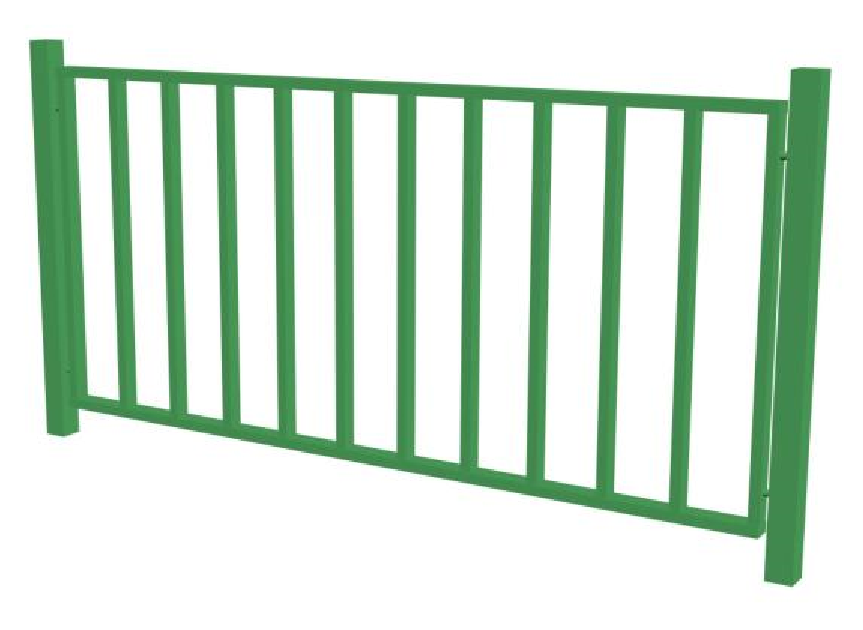 24 000 2 Детский игровой комплексГабаритные размеры: Длина – 2980 мм. Ширина – 2925 мм. Высота – 2600 мм. Масса – 273 кг.  ДИК-001 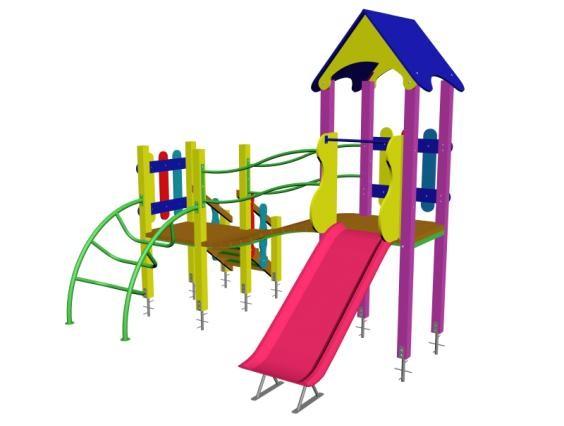 762 000 3 Детская качалка “Балансир” Габаритные размеры: Длина – 2850 мм. Ширина – 950 мм. Высота – 850 мм. Масса – 45,5 кг.ДК-003 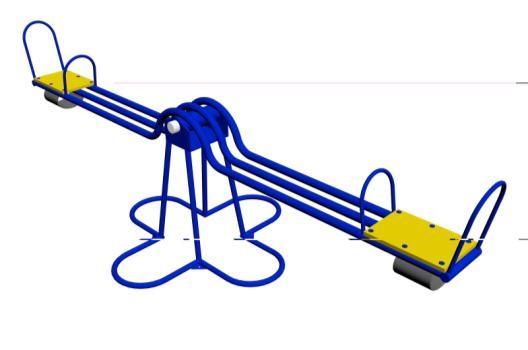 130 000 4Беседка детская Габаритные размеры: Высота -2220 мм. Длина – 1570 мм. Ширина – 1400 мм. Масса- 103 кг.БСД-001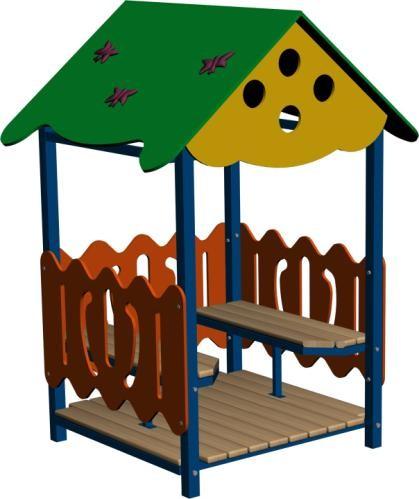 288 0005Урна металлическая Габаритные размеры: Длина – 400 мм. Ширина- 340 мм. Высота – 500 мм. Масса – 8 кгУ-001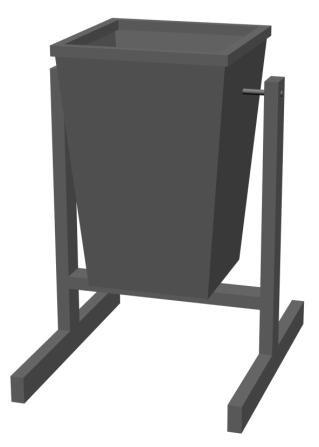 26 0006Скамья (антивандальная)  Габаритные размеры: Длина – 1600 мм. Ширина- 590 мм. Высота – 1215 мм. Масса – 35,2 кг.СК-006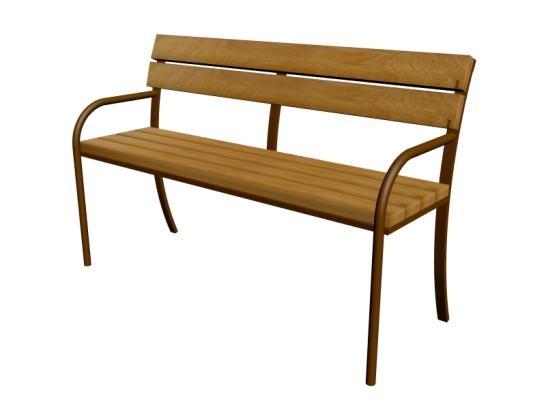 66 000№ Название Номенклатурный номер Изображение Цена в тенге 1 Песочный дворикГабаритные размеры: 2600х2540х1640ИО 6.01.01-01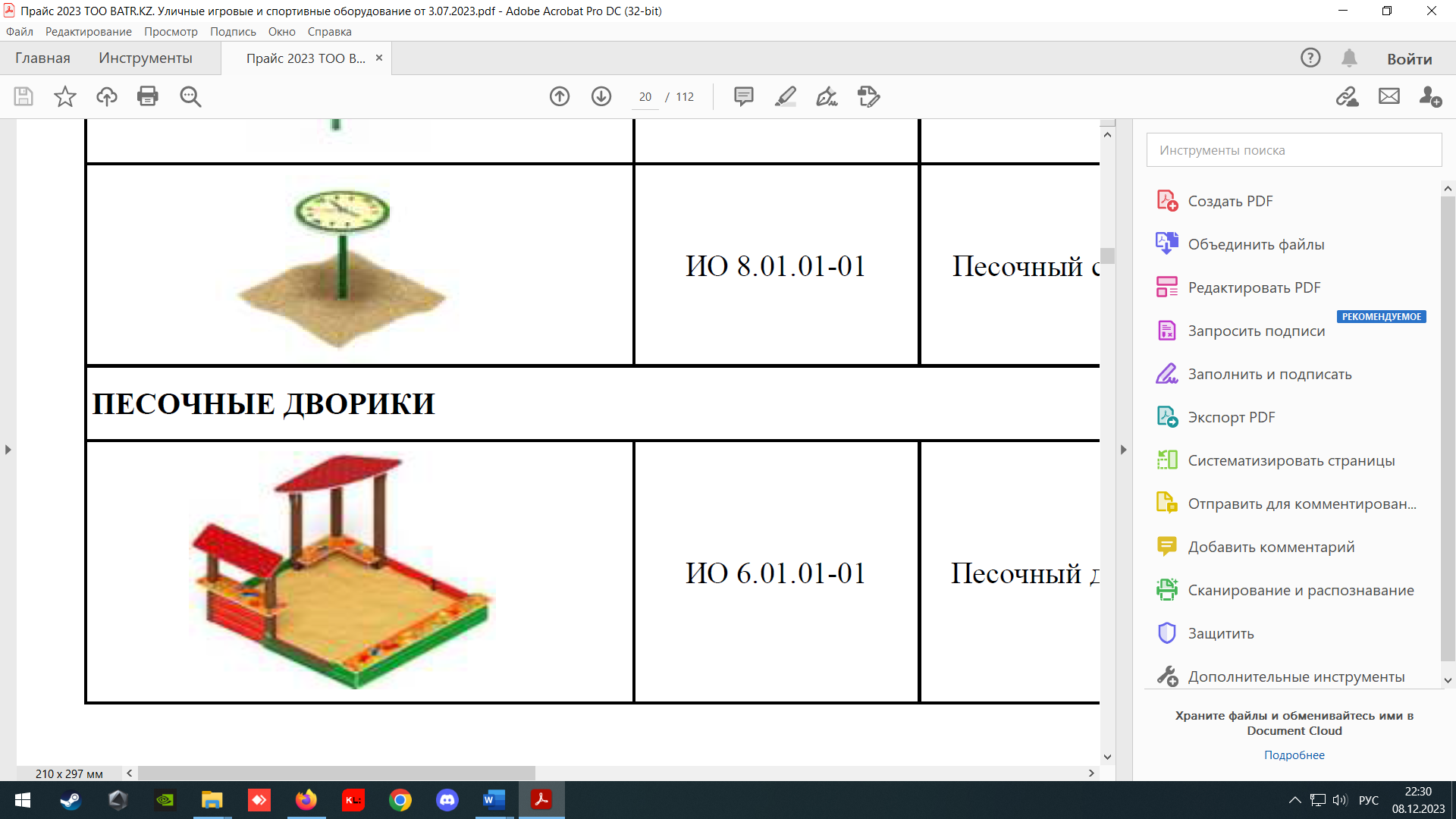 487 100 2 Качели М2Габаритные размеры: 3200х1200х2000ИО 12.М.01.01.01-П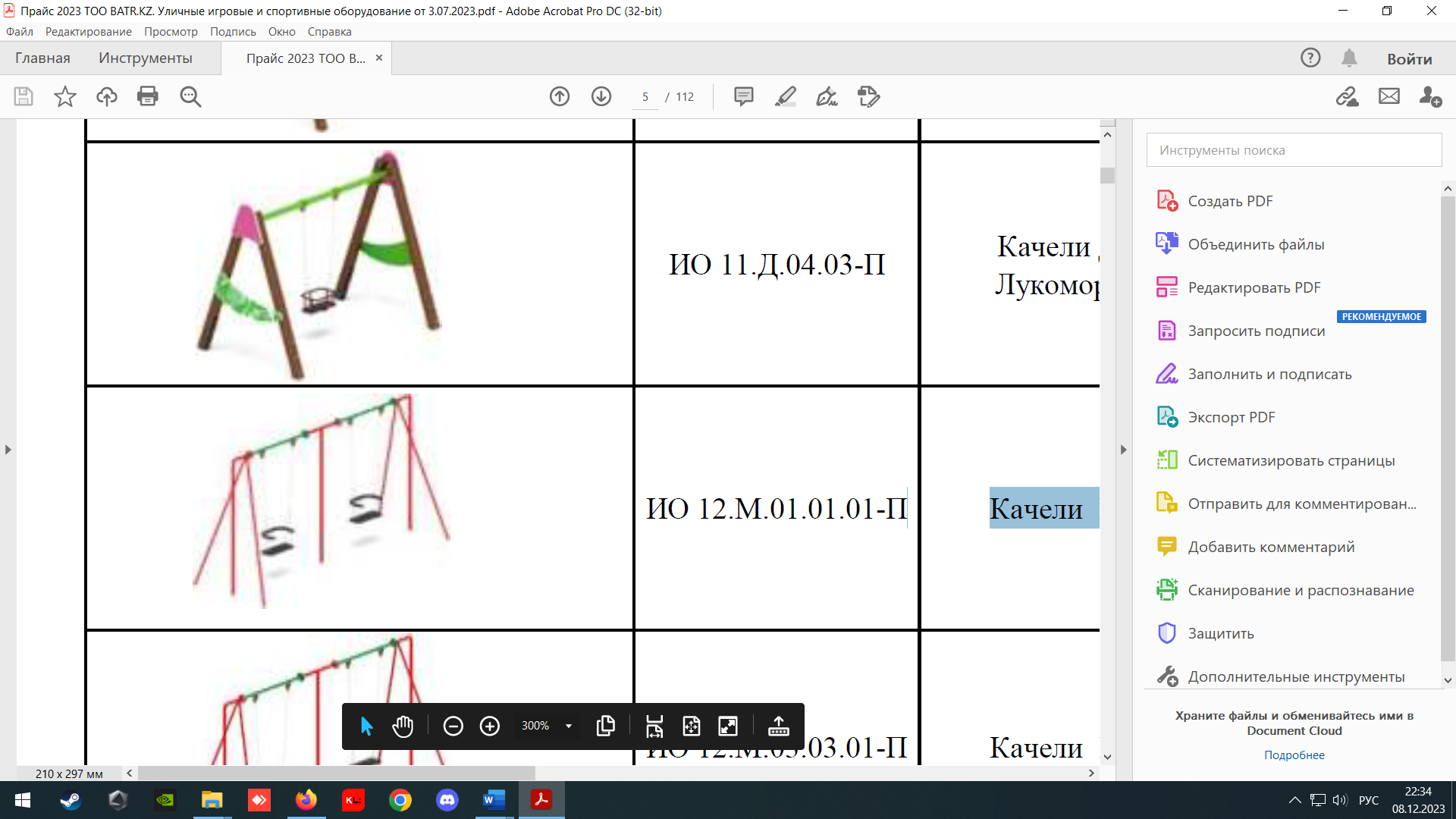 352 100 3 Детская качалка на пружине“Колобок” Габаритные размеры: 664х570х850ИО 22.01.04 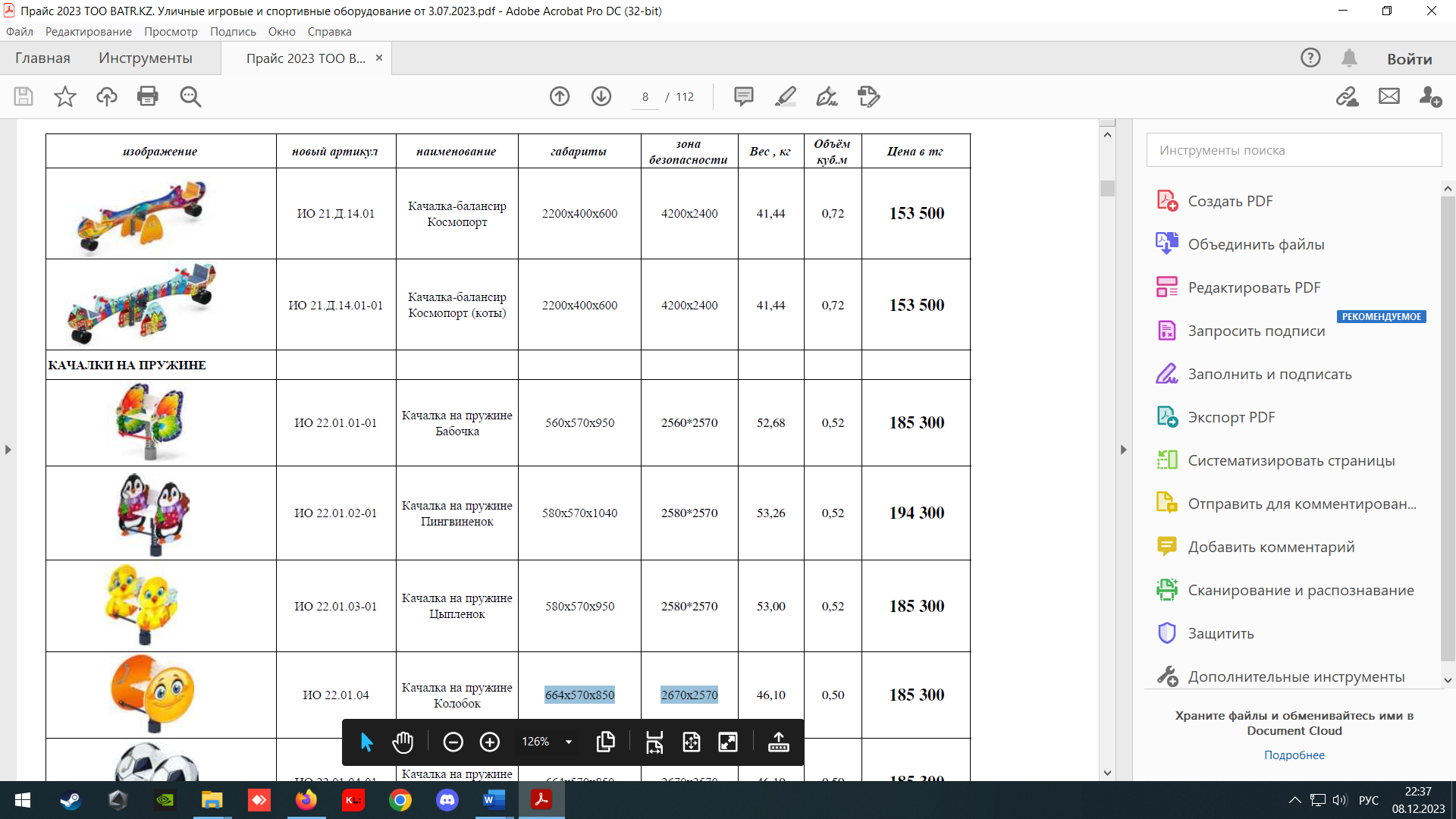 185 300 